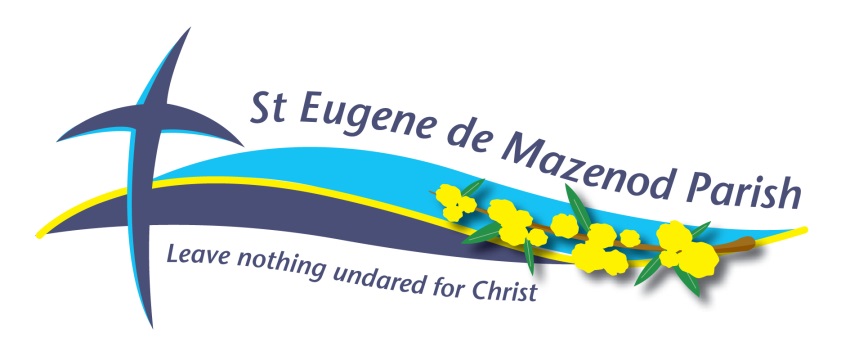 (Under The Pastoral Care of the Missionary Oblates of Mary Immaculate)Churches:		St. Eugene de Mazenod ChurchSpringfield Drive, Burpengary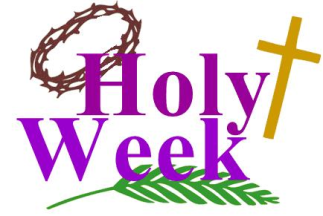 			Christ the King Church	, Parish Priests:	Fr. David Francis O.M.I., Fr Brian Harris O.M.I.HOLY WEEK CELEBRATIONSPalm Sun 14th April	Masses as normalMon 15th April	9.00 a.m. 	Mass – CTK ChurchTues 16th April	9.00am 		Mass – St EugeneWed 17th April	9.00 am		Mass – CTK ChurchHoly Thu 18th April	NO 9.00am Mass	7.00pm		Mass of the Lord’s Supper - CTK Church	followed by reconciliation / silence until 9.00pmGood Fri 19th April	NO 9.00am Mass	9.30am		Morning Prayer of the Church - St Eugene Church	10.00am 	Outdoor Stations of the Cross - St Eugene Church	until 12.00pm	Reconciliation	3.00pm		Liturgy of The Lord’s Passion - St Eugene Church	until 4.45pm 	ReconciliationHoly Sat 20th April	9:00 a.m.	Morning Prayer of the Church - St Eugene Church	10.00am 	Reconciliation - St Eugene Church	6.30pm 		Easter Vigil - St Eugene ChurchEaster Sun 21st Apr	7.30am 		Mass - Christ the King Church	9.30am 		Mass - St Eugene ChurchPLEASE NOTE:  NO EVENING MASSSun 28th April	2.00pm 		Divine Mercy Celebrations – St Eugene Church